ПАМЯТКА ДЛЯ РОДИТЕЛЕЙ ДЕТЕЙ МЛАДШЕГО ШКОЛЬНОГО ВОЗРАСТАУважаемые родители! 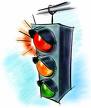 Своевременно обучайте детей умению ориентироваться в дорожной ситуации, воспитывайте у ребенка потребность быть дисциплинированным и внимательным на улице, осторожным и осмотрительным.1. Не отпускайте ребенка без взрослых на дорогу.2. Держите ребенка за руку, не разрешайте сходить с тротуара.3. Приучайте ребенка ходить спокойным шагом, придерживаясь правой стороны тротуара.4. Напоминайте, что дорога предназначена только для машин, а тротуар для пешеходов.5. Выучите с ребенком стихотворение: «Коль зеленый свет горит, значит, путь тебе открыт».6. Приучайте к правилу: переходить дорогу можно только по переходу (наземному и подземному).7. Не разрешайте ребенку в общественном транспорте высовываться из окна, выставлять руки или какие-либо предметы.8. В личном автомобиле сажайте ребенка только в детское кресло.9. Не запугивайте ребенка улицей - панический страх перед транспортом не менее вреден, чем беспечность и невнимательность.10. Обратите внимание ребенка на то, что переходить дорогу можно лишь тогда, когда обзору ее ничего не мешает.